Unit 10:  Sequences: Recursive Rule for Arithmetic and geometric.Lesson 10-3Objectives: I can identify an arithmetic sequence & list its terms.I can identify the common difference in an arithmetic sequence & calculate the nth term.I can write the recursive rule or the explicit rule of an arithmetic sequence  Agenda:Video: Power point with notesPracticeApplicationSummary: Closing with Fibonacci sequenceFocus Questions:How do we write an explicit rule and a recursive rule for an arithmetic sequence?What is the connection between arithmetic sequences and linear functions?Homework 10-3Quiz on lesson 1Reminders: Test corrections # 9 should be done.Regents Review 8 take home quiz should be done and checked by me. 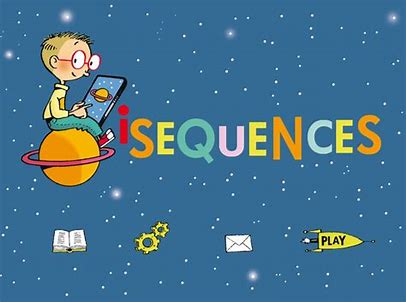 Do Now: Recursive Sequences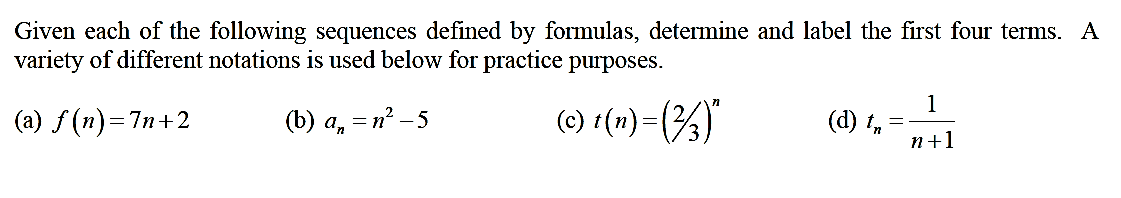 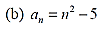 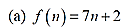 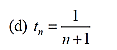 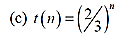 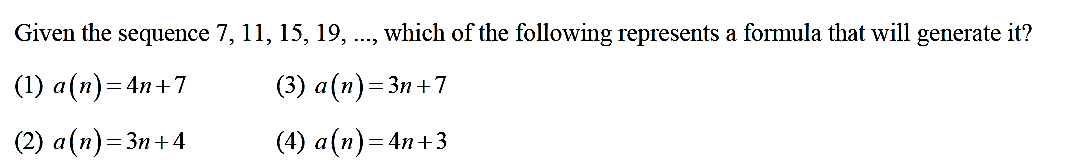 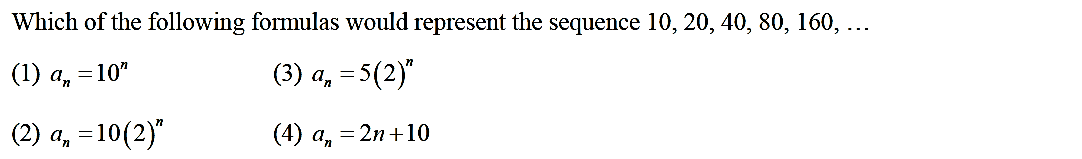 4)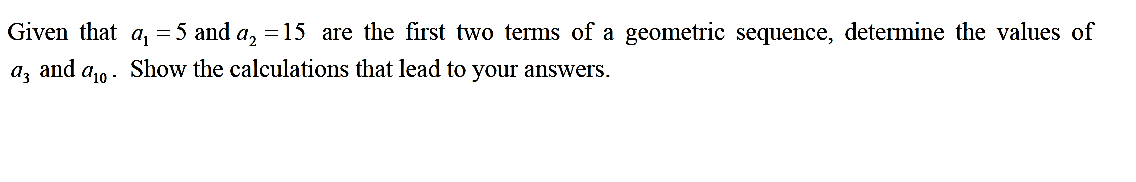 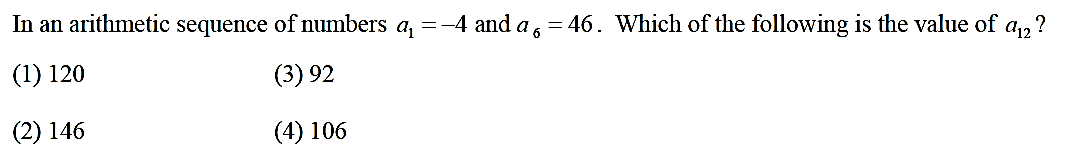 5)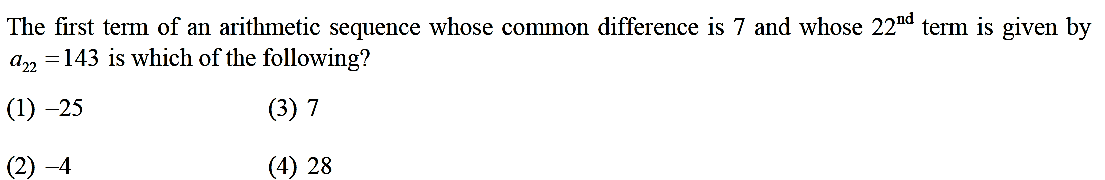 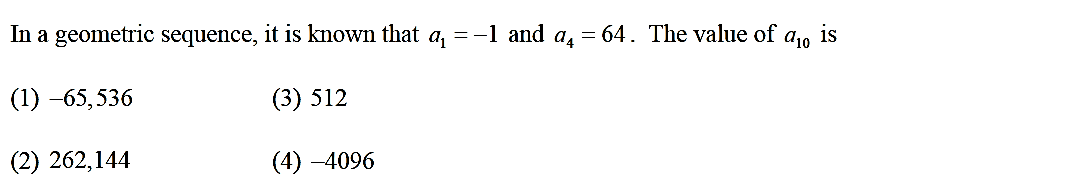 When will I ever need this? : https://www.youtube.com/watch?v=nt2OlMAJj6o In recursive sequences preceding terms are used to define the next term of the sequence.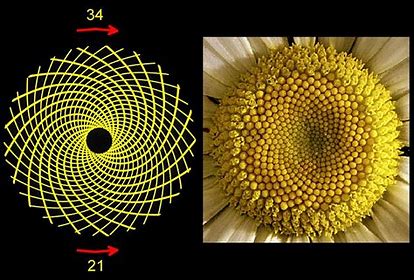 Arithmetic Sequences can be written explicitly or recursively.For example, Given the sequence {13, 18, 23, 28 …} Generate the explicit definition for this sequence.Let’s look at the recursive definition.Note:  is given as part of the definition.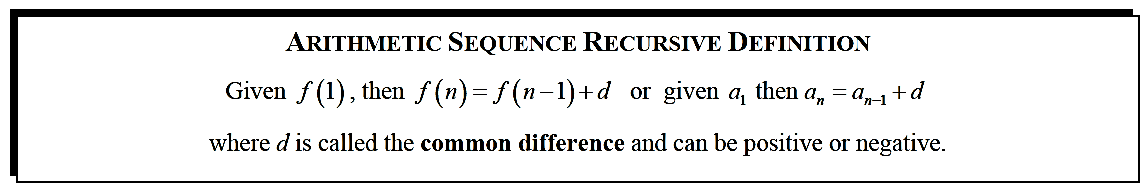 One of the most famous of all recursively defined sequences is known as the Fibonacci Sequence.  Let’s play around with it in the next exercise.  The Fibonacci Sequence is defined recursively as follows: Evaluate , , and 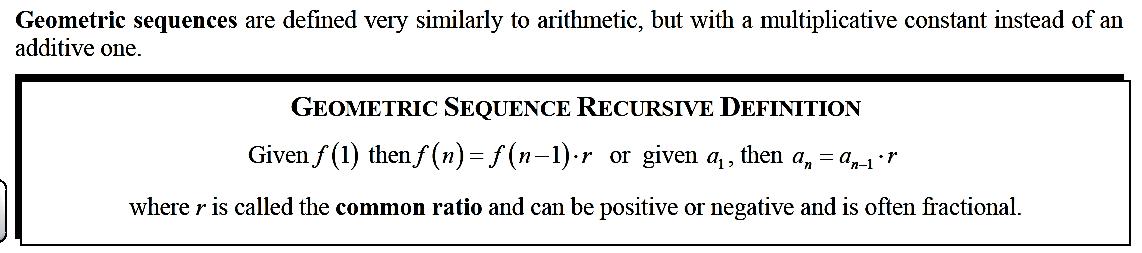 Generate the next 3 terms of the geometric sequence and write the equivalent explicit equation. 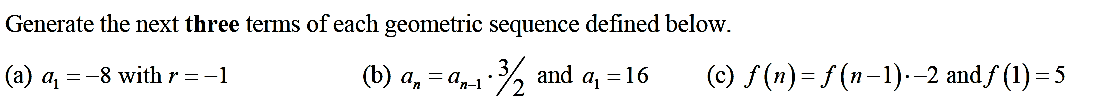 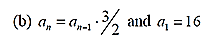 Name: ________________________         Date: __________Recursive Sequences Homework 10-3Find the first 4 terms in each sequence. Hint: Start with n = 2, then n = 3, then n = 4. 2) Hint: Start with n = 1, then n = 2, then n = 3. 3)4) Hint: Start with n = 2, then n = 3, then n = 4. 5) Do one problem only: either a, b or c.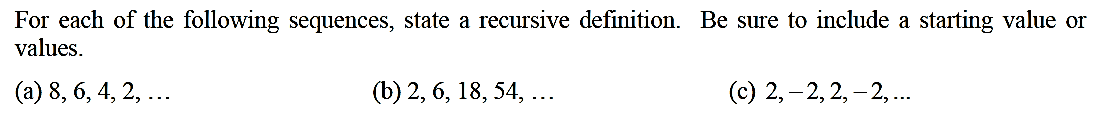 Start Portfolio:Summary: Exit Ticket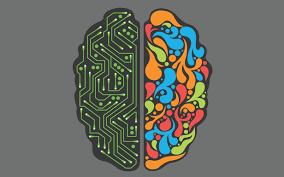 Write 3 key ideas you learned today:Write 2 interesting facts about today’s lessonWrite about a concept that you might be confused about.